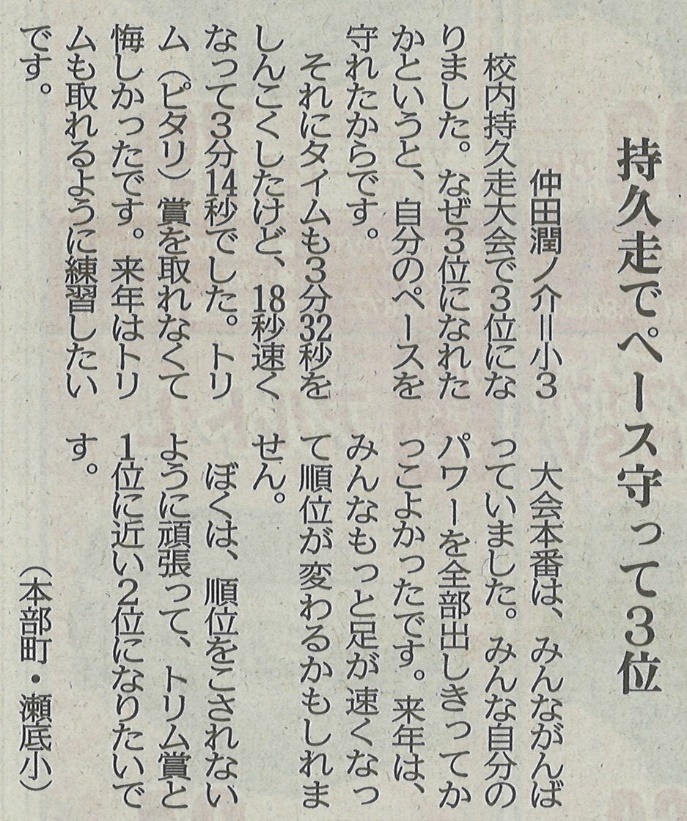 【沖縄タイムス　2023年2月11日（土）掲載】